สมเด็จพระสันตะปาปาทรงแต่งตั้งพระคาร์ดินัลใหม่ 20 องค์ 
นครรัฐวาติกัน 4 ธันวาคม 2014 (VIS) -


            วันที่ 14 กุมภาพันธ์  2015 ซึ่งเป็นวัน ฉลองนักบุญวาเลนไทน์, ตอนท้ายของการสวดบททูตสวรรค์ของพระเจ้ากับผู้เข้าเฝ้า สมเด็จพระสันตะปาปาฟรานซิส.  พระองค์    ทรงประกาศว่า ที่ประชุมพระคาร์ดินัลแต่งตั้งพระคาร์ดินัลใหม่  20 องค์           พระคาร์ดินัล 15 องค์เป็นผู้มีสิทธิเลือกพระสันตะปาปา ส่วน 5 องค์ไม่มีสิทธิเลือกพระสันตะปาปา มาจาก 14 ประเทศทั่วโลก ,แสดงถึงพันธะที่ไม่ถูกทำลายระหว่างพระศาสนจักรแห่งโรมกับพระศาสนจักรท้องถิ่นที่อยู่ทั่วโลก”
        วันรุ่งขึ้น หลังการประชุมพระคาร์ดินัล,สมเด็จพระสันตะปาปาจะทรงเป็นประธานของสหบูชามิสซาขอบพระคุณพร้อมกับพระคาร์ดินัลใหม่,ขณะที่ วันที่ 12 และวันที่ 13 กุมภาพันธ์ มีการประชุมคณะพระคาร์ดินัล เพื่อไตร่ตรองเกี่ยวกับการหาแนวทางและข้อเสนอสำหรับปฏิรูปคูเรียโรมัน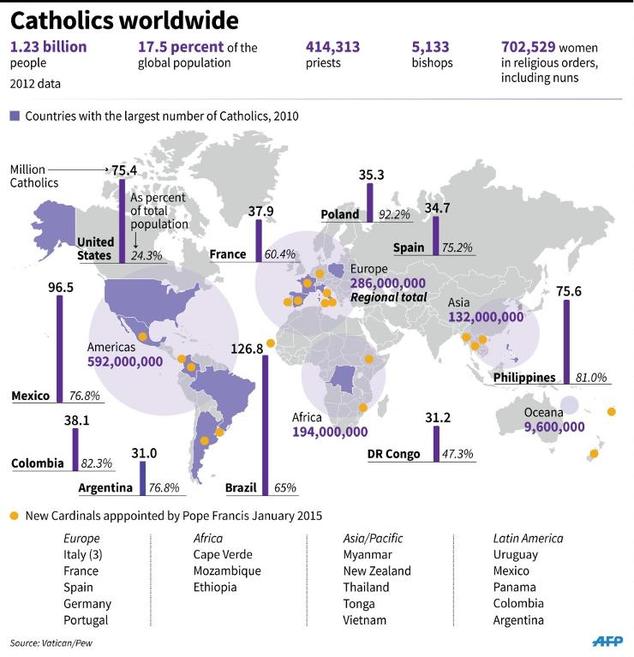              รายนามพระคาร์ดินัลที่มีสิทธิเลือกพระสันตะปาปา- Archbishop Dominique Mamberti, titular of Sagona, prefect of the Supreme Tribunal of the Apostolic Signatura;- Patriarch Manuel Jose Macario do Nascimento Clemente of Lisbon, Portugal;- Archbishop Berhaneyesus Demerew Souraphiel, C.M., of Addis Abeba, Ethiopia;- Archbishop John Atcherley Dew of Wellington, New Zealand;- Archbishop Edoardo Menichelli of Ancona-Osimo, Italy;- Archbishop Pierre Nguyen Van Nhon of Ha Noi, Vietnam;- Archbishop Alberto Suarez Inda of Morelia, Mexico;- Archbishop Charles Maung Bo, S.D.B., of Yangon, Myanmar;- พระอัครสังฆราช ฟรังซิส ซาเวียร์ เกรียงศักดิ์ โกวิทวานิช แห่งกรุงเทพฯ  ราชอาณาจักรไทยArchbishop Francis Xavier Kriengsak Kovithavanij of Bangkok, Thailand;- Archbishop Francesco Montenegro of Agrigento, Italy;- Archbishop Daniel Fernando Sturla Berhouet, S.D.B., of Montevideo, Uruguay;- Archbishop Ricardo Blazquez Perez of Valladolid, Spain;- Bishop Jose Luis Lacunza Maestrojuan, O.A.R., of David, Panama;- Bishop Arlindo Gomes Furtado of Santiago de Cabo Verde, Cape Verde;- Bishop Soane Patita Paini Mafi of Tonga, Tonga.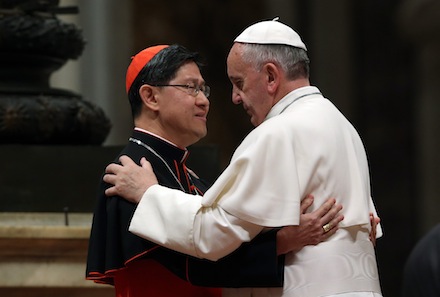 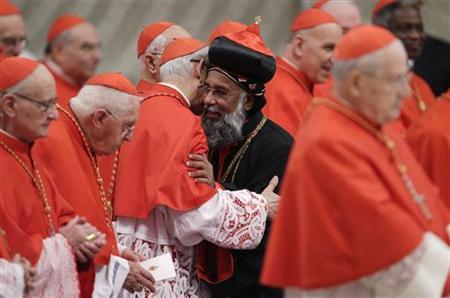 พระคาร์ดินัล 5 ท่านไม่มีสิทธิเลือกพระสันตะปาปาได้แก่- Archbishop Jose de Jesus Pimiento Rodriguez, emeritus of Manizales, Colombia;- Archbishop Luigi De Magistris, pro-major penitentiary emeritus, Italy;- Archbishop Karl-Joseph Rauber, apostolic nuncio, Germany;- Archbishop Luis Hector Villalba, emeritus of Tucuman, Argentina;- Bishop Julio Duarte Langa, emeritus of Xai-Xai, Mozambique.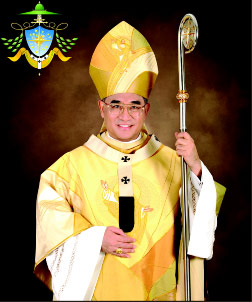 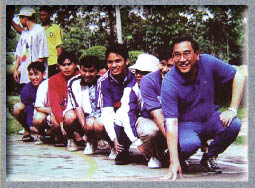 ประวัติ ฯพณฯ พระคาร์ดินัลฟรังซิส เซเวียร์ เกรียงศักดิ์ โกวิทวาณิช2015ได้รับแต่งตั้งเป็นพระคาร์ดินัล